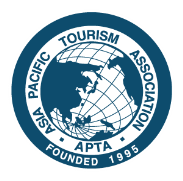 Asia Pacific Tourism Association (APTA) 2023 Founder’s Award Nomination FormNominator’s InformationNominee’s Information■ Contribution to the field of Tourism, Hospitality, and Leisure (Please describe. No limit on the number of words)■ Contribution to the development of APTA (Please describe. No limit on the number of words)I hereby recommend the above mentioned nominee as a candidate for the APTA2023 Founder’s Award.Date:______________________ (Signature or Type your name)Full Name:Relation to Nominee:Affiliation:Phone:+Email:Address:Full Name:Affiliation:Phone:+Email:Address: